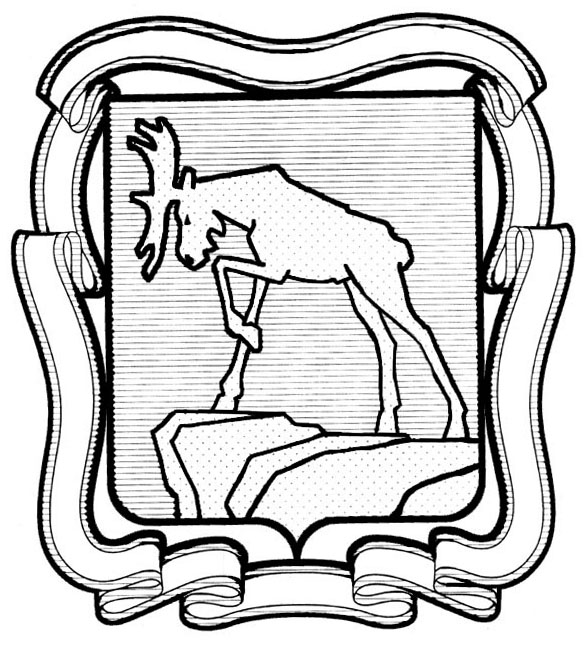 Проект решенияСОБРАНИЕ ДЕПУТАТОВ МИАССКОГО ГОРОДСКОГО ОКРУГАЧЕЛЯБИНСКОЙ ОБЛАСТИ________________ СЕССИЯ СОБРАНИЯ ДЕПУТАТОВ МИАССКОГОГОРОДСКОГО ОКРУГА ШЕСТОГО СОЗЫВАРЕШЕНИЕ № _________                                                                                                                 от _____________ 2022 года О внесении изменений в решение Собрания депутатов Миасского городского округа от 28.09.2018 г. № 2 «Об установлении денежного вознаграждения Главе Миасского городского округа» Рассмотрев предложение Председателя Собрания депутатов Миасского городского округа Д.Г. Проскурина о внесении изменений в решение Собрания депутатов Миасского городского округа от 28.09.2018 г. № 2 «Об установлении денежного вознаграждения Главе Миасского городского округа», учитывая рекомендации постоянной комиссии по вопросам экономической и бюджетной политики, в соответствии с постановлением Правительства Челябинской области от 24.12.2021 г. № 683-П «О нормативах формирования расходов бюджетов городских округов (городских округов с внутригородским делением), муниципальных районов, внутригородских районов, городских и сельских поселений Челябинской области на оплату труда депутатов, выборных должностных лиц местного самоуправления, осуществляющих свои полномочия на постоянной основе, и муниципальных служащих на 2022 год» (в редакции постановления Правительства Челябинской области от 13.04.2022 г. № 219-П), руководствуясь Федеральным законом от 06.10.2003 г. № 131-ФЗ «Об общих принципах организации местного самоуправления в Российской Федерации» и Уставом Миасского городского округа, Собрание депутатов Миасского городского округа,РЕШАЕТ:1. Внести изменения в решение Собрания депутатов Миасского городского округа от 28.09.2018 г. № 2 «Об установлении денежного вознаграждения Главе Миасского городского округа», а именно в пункте 1 число: «22724» заменить на число: «26133,00» и число «117788,00» заменить на число: «135457,00».2. Настоящее решение вступает в силу с даты его опубликования и распространяет свое действие на правоотношения, возникшие с 01.04.2022 года. 3. Контроль исполнения настоящего решения поручить постоянной комиссии по вопросам экономической и бюджетной политики.Председатель Собрания депутатовМиасского городского округа                                                                                  Д.Г. Проскурин